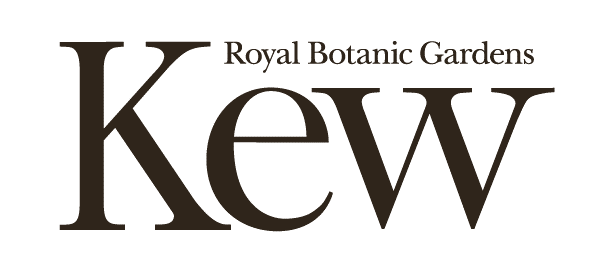 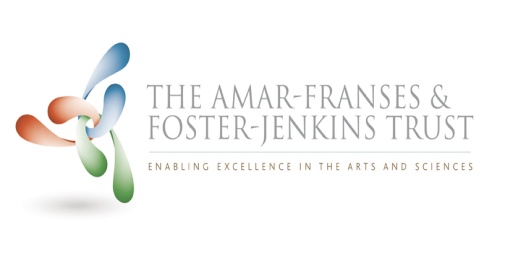 Emily Holmes Memorial Scholarship Grant ApplicationsADVICE FOR APPLICANTSYour application must be on the two-page application form contained in this document and it is recommended you include a letter of support from the Kew scientist supporting your application.The closing date for applications is 28 February 2019The application form should be returned by email to:by email to: EmilyHolmesScholarships@Kew.orgAll applications will be acknowledged by email.Emily Holmes Memorial Scholarship Grant Application FormName and position of applicant: Title of post graduate course or project:Name and position of scientist(s) supporting this application:Description and timing of course or project to be undertaken:How this course or project helps deliver Kew’s Science Strategy:Budget:Grant applied for from the Emily Holmes ScholarshipSigned……………………………………..			Date…………………………Applications to: EmilyHolmesScholarships@Kew.org  - Closing date 28 February 2019